[별첨] 명찰내지 교체양식아래의 직위/직능/이름 기재방법은 보건복지부 고시사항으로 반드시 아래 표기를 지켜주셔야 합니다.*** 명찰내지 교체양식 삽입 시 재단에 따라 오차가 생길 수 있습니다. ***1. 원장 (치과의사)                      **절취선을 따라 반듯하게 잘라주세요. 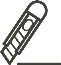 2. 실장 (치과위생사)3. 컨설턴트 (치과위생사, 간호조무사)4. 어시스턴트 (간호조무사)5. 리셉션6. 일반 (실습생)*유디HR 제공 (해당지점에 한함)